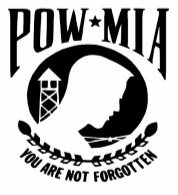 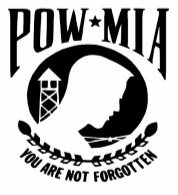 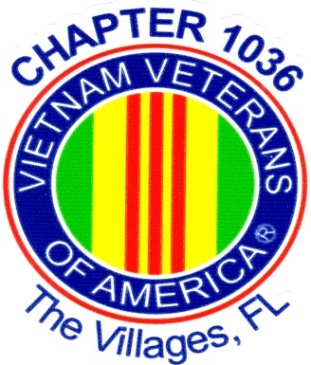 Vietnam Veterans 
of AmericaChapter 1036 – The VillagesPancakeBreakfastSaturday May 6, 20237:30 to 11:00 A.M.@Bonifay Country Club1033 Pinellas Pl, The Villages, FL$8.00 Donation
Proceeds Fund the Vietnam Veterans of America Chapter 1036 The Villages Charitable Activities for Veterans Issues and Area School Programs